                                                                                                                                                                                                                         УТВЕРЖДЕНО                 приказ  №48/40 от 31 августа 2015 г.                                                                                                                                                                                                                      Директор МБОУ «Наводовская ОШ»                                                                                                                                                                                             __________/А.П.Купцов   Муниципальное бюджетное общеобразовательное учреждение «Наводовская основная школа»(МБОУ «Наводовская ОШ)УЧЕБНО-МЕТОДИЧЕСКОЕ ОБЕСПЕЧЕНИЕ УЧЕБНОГО ПРОЦЕССА В 2015/2016 УЧЕБНОМ ГОДУ.д. Никифоровская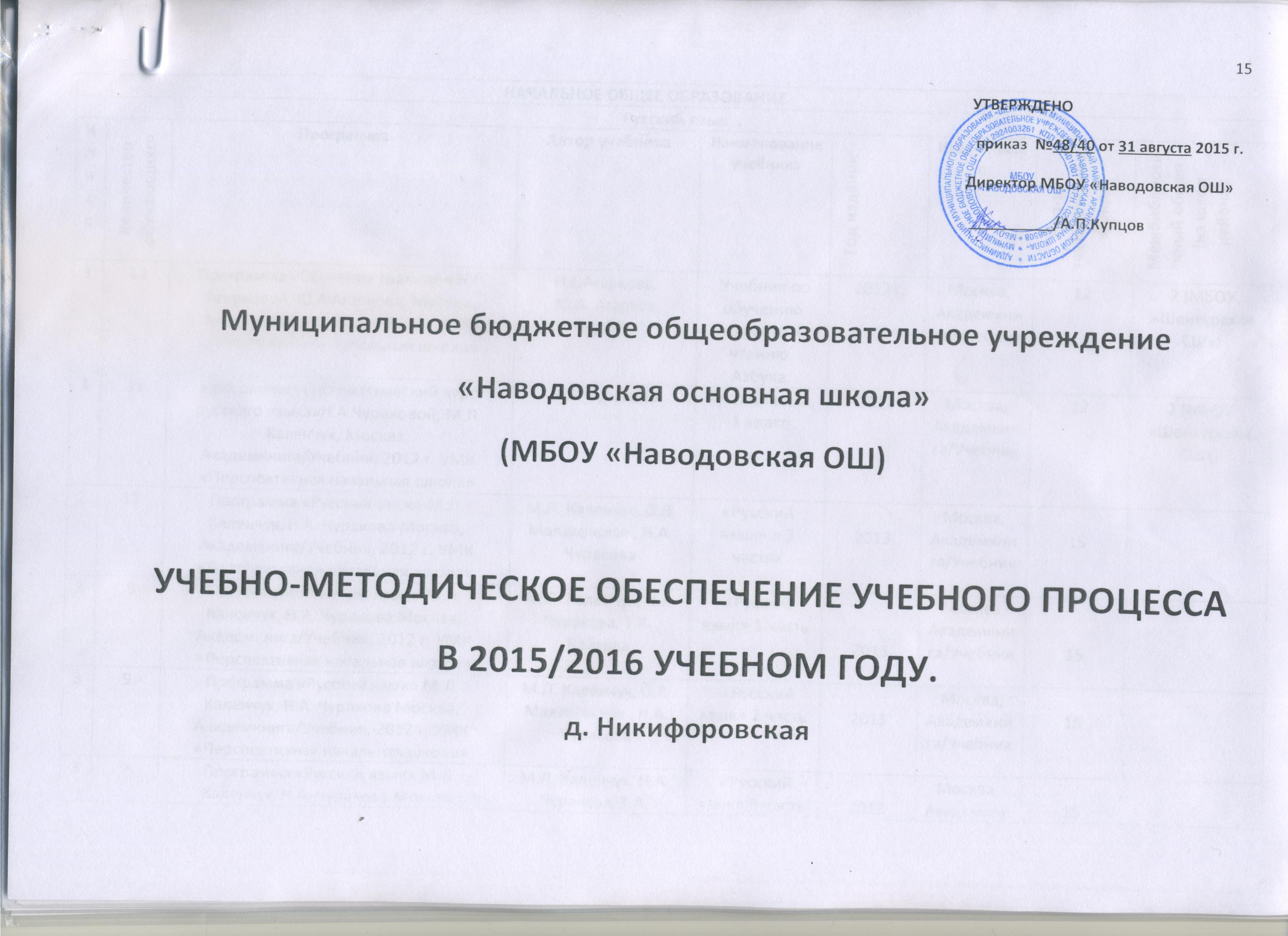  НАЧАЛЬНОЕ ОБЩЕЕ ОБРАЗОВАНИЕ НАЧАЛЬНОЕ ОБЩЕЕ ОБРАЗОВАНИЕ НАЧАЛЬНОЕ ОБЩЕЕ ОБРАЗОВАНИЕ НАЧАЛЬНОЕ ОБЩЕЕ ОБРАЗОВАНИЕ НАЧАЛЬНОЕ ОБЩЕЕ ОБРАЗОВАНИЕ НАЧАЛЬНОЕ ОБЩЕЕ ОБРАЗОВАНИЕ НАЧАЛЬНОЕ ОБЩЕЕ ОБРАЗОВАНИЕ НАЧАЛЬНОЕ ОБЩЕЕ ОБРАЗОВАНИЕ НАЧАЛЬНОЕ ОБЩЕЕ ОБРАЗОВАНИЕ НАЧАЛЬНОЕ ОБЩЕЕ ОБРАЗОВАНИЕ НАЧАЛЬНОЕ ОБЩЕЕ ОБРАЗОВАНИЕ НАЧАЛЬНОЕ ОБЩЕЕ ОБРАЗОВАНИЕРусский языкРусский языкРусский языкРусский языкРусский языкРусский языкРусский языкРусский языкРусский языкРусский языкРусский языкРусский языкКлассКоличество обучающихсяПрограммаПрограммаПрограммаАвтор учебникаНаименование учебникаГод изданияИздательствоКол-во экземпляров в фондеКол-во экземпляров в фондеМежбиблиотечный обмен (из школ района)1 12Программа «Обучение грамоте» Н.Г. Агарковой, Ю.А.Агаркова, Москва, Академкнига/Учебник, 2012 г. УМК «Перспективная начальная школа»Программа «Обучение грамоте» Н.Г. Агарковой, Ю.А.Агаркова, Москва, Академкнига/Учебник, 2012 г. УМК «Перспективная начальная школа»Программа «Обучение грамоте» Н.Г. Агарковой, Ю.А.Агаркова, Москва, Академкнига/Учебник, 2012 г. УМК «Перспективная начальная школа»Н.Г.Агаркова, Ю.А. Агарков Учебник по обучению грамоте и чтению. Азбука. 2012 г.Москва,  Академкнига/Учебник12122 (МБОУ «Шенкурская СШ»)1 12Программа «Систематический курс русского языка»Н.А.Чураковой, М.Л. Каленчук, Москва,  Академкнига/Учебник, 2012 г. УМК «Перспективная начальная школа»Программа «Систематический курс русского языка»Н.А.Чураковой, М.Л. Каленчук, Москва,  Академкнига/Учебник, 2012 г. УМК «Перспективная начальная школа»Программа «Систематический курс русского языка»Н.А.Чураковой, М.Л. Каленчук, Москва,  Академкнига/Учебник, 2012 г. УМК «Перспективная начальная школа»Н.А. ЧураковаРусский язык, 1 класс2012Москва,  Академкнига/Учебник12122 (МБОУ «Шенкурская СШ»)211Программа «Русский язык» М.Л. Каленчук, Н.А. Чуракова Москва,  Академкнига/Учебник, 2012 г. УМК «Перспективная начальная школа»Программа «Русский язык» М.Л. Каленчук, Н.А. Чуракова Москва,  Академкнига/Учебник, 2012 г. УМК «Перспективная начальная школа»Программа «Русский язык» М.Л. Каленчук, Н.А. Чуракова Москва,  Академкнига/Учебник, 2012 г. УМК «Перспективная начальная школа»М.Л. Каленчук, О.В. Малаховская , Н.А. Чуракова «Русский язык» в 3 частях 2013Москва,  Академкнига/Учебник15153 9Программа «Русский язык» М.Л. Каленчук, Н.А. Чуракова Москва,  Академкнига/Учебник, 2012 г. УМК «Перспективная начальная школа»Программа «Русский язык» М.Л. Каленчук, Н.А. Чуракова Москва,  Академкнига/Учебник, 2012 г. УМК «Перспективная начальная школа»Программа «Русский язык» М.Л. Каленчук, Н.А. Чуракова Москва,  Академкнига/Учебник, 2012 г. УМК «Перспективная начальная школа» М.Л. Каленчук, Н.А. Чуракова, Т.А. Байкова    «Русский язык» 1 часть 2013 Москва,  Академкнига/Учебник151539Программа «Русский язык» М.Л. Каленчук, Н.А. Чуракова Москва,  Академкнига/Учебник, 2012 г. УМК «Перспективная начальная школа»Программа «Русский язык» М.Л. Каленчук, Н.А. Чуракова Москва,  Академкнига/Учебник, 2012 г. УМК «Перспективная начальная школа»Программа «Русский язык» М.Л. Каленчук, Н.А. Чуракова Москва,  Академкнига/Учебник, 2012 г. УМК «Перспективная начальная школа»М.Л. Каленчук, О.В. Малаховская , Н.А. Чуракова   «Русский язык» 2 часть2013 Москва,  Академкнига/Учебник151539Программа «Русский язык» М.Л. Каленчук, Н.А. Чуракова Москва,  Академкнига/Учебник, 2012 г. УМК «Перспективная начальная школа».Программа «Русский язык» М.Л. Каленчук, Н.А. Чуракова Москва,  Академкнига/Учебник, 2012 г. УМК «Перспективная начальная школа».Программа «Русский язык» М.Л. Каленчук, Н.А. Чуракова Москва,  Академкнига/Учебник, 2012 г. УМК «Перспективная начальная школа».М.Л. Каленчук, Н.А. Чуракова, Т.А. Байкова    «Русский язык» 3 часть2013Москва,  Академкнига/Учебник 15154 8Программа «Русский язык» М.Л. Каленчук, Н.А. Чуракова Москва,  Академкнига/Учебник, 2012 г. УМК «Перспективная начальная школа»Программа «Русский язык» М.Л. Каленчук, Н.А. Чуракова Москва,  Академкнига/Учебник, 2012 г. УМК «Перспективная начальная школа»Программа «Русский язык» М.Л. Каленчук, Н.А. Чуракова Москва,  Академкнига/Учебник, 2012 г. УМК «Перспективная начальная школа» М.Л. Каленчук, Н.А. Чуракова, Т.А. Байкова    «Русский язык» 1 часть 2014Москва,  Академкнига/Учебник  11 1148Программа «Русский язык» М.Л. Каленчук, Н.А. Чуракова Москва,  Академкнига/Учебник, 2012 г., УМК «Перспективная начальная школа»Программа «Русский язык» М.Л. Каленчук, Н.А. Чуракова Москва,  Академкнига/Учебник, 2012 г., УМК «Перспективная начальная школа»Программа «Русский язык» М.Л. Каленчук, Н.А. Чуракова Москва,  Академкнига/Учебник, 2012 г., УМК «Перспективная начальная школа»М.Л. Каленчук, О.В. Малаховская , Н.А. Чуракова   «Русский язык» 2 часть2014Москва,  Академкнига/Учебник111148Программа «Русский язык» М.Л. Каленчук, Н.А. Чуракова Москва,  Академкнига/Учебник, 2012 г., УМК «Перспективная начальная школа»Программа «Русский язык» М.Л. Каленчук, Н.А. Чуракова Москва,  Академкнига/Учебник, 2012 г., УМК «Перспективная начальная школа»Программа «Русский язык» М.Л. Каленчук, Н.А. Чуракова Москва,  Академкнига/Учебник, 2012 г., УМК «Перспективная начальная школа»М.Л. Каленчук, Н.А. Чуракова, Т.А. Байкова    «Русский язык» 3 часть2014Москва,  Академкнига/Учебник1111Литературное чтениеЛитературное чтениеЛитературное чтениеЛитературное чтениеЛитературное чтениеЛитературное чтениеЛитературное чтениеЛитературное чтениеЛитературное чтениеЛитературное чтениеЛитературное чтениеЛитературное чтение1 12Программа «Литературное чтение» Н.А.Чураковой, Москва,  Академкнига/Учебник, 2012 г. УМК «Перспективная начальная школа»Программа «Литературное чтение» Н.А.Чураковой, Москва,  Академкнига/Учебник, 2012 г. УМК «Перспективная начальная школа»Программа «Литературное чтение» Н.А.Чураковой, Москва,  Академкнига/Учебник, 2012 г. УМК «Перспективная начальная школа»Н.А. ЧураковаЛитературное чтение, 1 класс2012Москва,  Академкнига/УчебникМосква,  Академкнига/Учебник 122 (МБОУ «Шенкурская СШ»)2 11Программа «Литературное чтение» Н.А.Чураковой, Москва,  Академкнига/Учебник, 2012 г. УМК «Перспективная начальная школа»Программа «Литературное чтение» Н.А.Чураковой, Москва,  Академкнига/Учебник, 2012 г. УМК «Перспективная начальная школа»Программа «Литературное чтение» Н.А.Чураковой, Москва,  Академкнига/Учебник, 2012 г. УМК «Перспективная начальная школа»Н.А. Чуракова«Литературное чтение» в 2 частях + хрестоматия О.В. Малаховской.2013 Москва, Академкнига/Учебник Москва, Академкнига/Учебник153 9Программа «Литературное чтение» Н.А.Чураковой, Москва,  Академкнига/Учебник, 2012 г. УМК «Перспективная начальная школа»Программа «Литературное чтение» Н.А.Чураковой, Москва,  Академкнига/Учебник, 2012 г. УМК «Перспективная начальная школа»Программа «Литературное чтение» Н.А.Чураковой, Москва,  Академкнига/Учебник, 2012 г. УМК «Перспективная начальная школа»Н.А. Чуракова «Литературное чтение» в 2 частях + хрестоматия О.В. Малаховской.2013 Москва, Академкнига/Учебник Москва, Академкнига/Учебник1548 Программа «Литературное чтение» Н.А.Чураковой, Москва,  Академкнига/Учебник, 2012 г. УМК «Перспективная начальная школа» Программа «Литературное чтение» Н.А.Чураковой, Москва,  Академкнига/Учебник, 2012 г. УМК «Перспективная начальная школа» Программа «Литературное чтение» Н.А.Чураковой, Москва,  Академкнига/Учебник, 2012 г. УМК «Перспективная начальная школа»Н.А. Чуракова  Литературное чтение» в 2 частях + хрестоматия О.В. Малаховской.2014 Москва, Академкнига/Учебник Москва, Академкнига/Учебник11Иностранный языкИностранный языкИностранный языкИностранный языкИностранный языкИностранный языкИностранный языкИностранный языкИностранный языкИностранный языкИностранный языкИностранный язык2 11 Авторская программа Афанасьева О.В., Михеева И.В.  Английский язык. 2-4 класс. Дрофа, 2014 г. Авторская программа Афанасьева О.В., Михеева И.В.  Английский язык. 2-4 класс. Дрофа, 2014 г. Авторская программа Афанасьева О.В., Михеева И.В.  Английский язык. 2-4 класс. Дрофа, 2014 г.Афанасьева О.В., Михеева И.В.   Английский язык. 2 класс2014ДРОФАДРОФА1139Авторская программа Афанасьева О.В., Михеева И.В.  Английский язык. 2-4 класс. Дрофа, 2014 г.Авторская программа Афанасьева О.В., Михеева И.В.  Английский язык. 2-4 класс. Дрофа, 2014 г.Авторская программа Афанасьева О.В., Михеева И.В.  Английский язык. 2-4 класс. Дрофа, 2014 г.Афанасьева О.В., Михеева И.В.  Английский язык3 класс2015ДРОФАДРОФА114 8Авторская программа С.И. Азаровой. Английский язык. 2-4 класс. Титул. Обнинск, 2009 г.Авторская программа С.И. Азаровой. Английский язык. 2-4 класс. Титул. Обнинск, 2009 г.Авторская программа С.И. Азаровой. Английский язык. 2-4 класс. Титул. Обнинск, 2009 г.Азарова С.И., Дружинина Э.Н., Ермолаева Е.В. и др. Английский язык, 4 класс,2010Обнинск, «Титул»Обнинск, «Титул»12МатематикаМатематикаМатематикаМатематикаМатематикаМатематикаМатематикаМатематикаМатематикаМатематикаМатематикаМатематика11212Программа по математике А.Л.Чекина, Р.Г.Чураковой, Москва, Академкнига/Учебник, 2012 г. УМК «Перспективная начальная школа»Программа по математике А.Л.Чекина, Р.Г.Чураковой, Москва, Академкнига/Учебник, 2012 г. УМК «Перспективная начальная школа»А.Л. ЧекинМатематика в 2 частях2012 Москва, Академкнига/Учебник, Москва, Академкнига/Учебник,122 (МБОУ «Шенкурская СШ»)21111Программа курса А.Л. Чекин.  «Математика».Москва, Академкнига/Учебник, 2012 г. УМК «Перспективная начальная школа»Программа курса А.Л. Чекин.  «Математика».Москва, Академкнига/Учебник, 2012 г. УМК «Перспективная начальная школа»А.Л. ЧекинМатематика в 2 частях2013Москва, Академкнига/УчебникМосква, Академкнига/Учебник153 9 9 Программа курса А.Л. Чекин. «Математика».Москва, Академкнига/Учебник, 2012г. УМК «Перспективная начальная школа» Программа курса А.Л. Чекин. «Математика».Москва, Академкнига/Учебник, 2012г. УМК «Перспективная начальная школа»А.Л. ЧекинМатематика в 2 частях2013Москва, Академкнига/УчебникМосква, Академкнига/Учебник 15488 А.Л. Чекин. Программа курса «Математика».Москва, Академкнига/Учебник, 2012 г. УМК «Перспективная начальная школа» А.Л. Чекин. Программа курса «Математика».Москва, Академкнига/Учебник, 2012 г. УМК «Перспективная начальная школа»А.Л. ЧекинМатематика в 2 частях 2014Москва, Академкнига/Учебник Москва, Академкнига/Учебник 11Окружающий мирОкружающий мирОкружающий мирОкружающий мирОкружающий мирОкружающий мирОкружающий мирОкружающий мирОкружающий мирОкружающий мирОкружающий мирОкружающий мир1 12 12Программа по окружающему миру О.Н. Федотовой, Г.В. Трафимовой, Москва, Академкнига/Учебник 2012 г. УМК «Перспективная начальная школа»Программа по окружающему миру О.Н. Федотовой, Г.В. Трафимовой, Москва, Академкнига/Учебник 2012 г. УМК «Перспективная начальная школа»О.Н. Федотова, Г.В. Трафимова, С.А. ТрафимовОкружающий мир  + хрестоматия2012Москва, Академкнига/УчебникМосква, Академкнига/Учебник122 (МБОУ «Шенкурская СШ»)2 11 11Программа курса «Окружающий мир» О.Н.Федотовой, Г.В.Трафимовой; О.Н. Федотова, Г.В. Трафимова С.А.Трафимов. Москва, Академкнига/Учебник 2012 г. УМК «Перспективная начальная школа»Программа курса «Окружающий мир» О.Н.Федотовой, Г.В.Трафимовой; О.Н. Федотова, Г.В. Трафимова С.А.Трафимов. Москва, Академкнига/Учебник 2012 г. УМК «Перспективная начальная школа»О.Н. Федотова, Г.В. Трафимова С.А.ТрафимовОкружающий мир в 2 частях2013 Москва, Академкнига/Учебник Москва, Академкнига/Учебник153 9 9 Программа курса «Окружающий мир» О.Н.Федотовой, Г.В.Трафимовой; О.Н. Федотова, Г.В. Трафимова С.А.Трафимов. Москва, Академкнига/Учебник 2012 г. УМК «Перспективная начальная школа» Программа курса «Окружающий мир» О.Н.Федотовой, Г.В.Трафимовой; О.Н. Федотова, Г.В. Трафимова С.А.Трафимов. Москва, Академкнига/Учебник 2012 г. УМК «Перспективная начальная школа» О.Н. Федотова, Г.В. Трафимова С.А.Трафимов, Л.А. ЦарёваОкружающий мир в 2 частях + хрестоматия  2013Москва, Академкнига/УчебникМосква, Академкнига/Учебник15488 Программа курса «Окружающий мир» О.Н.Федотовой, Г.В.Трафимовой; О.Н. Федотова, Г.В. Трафимова С.А.Трафимов. Москва, Академкнига/Учебник 2012 г. УМК «Перспективная начальная школа» Программа курса «Окружающий мир» О.Н.Федотовой, Г.В.Трафимовой; О.Н. Федотова, Г.В. Трафимова С.А.Трафимов. Москва, Академкнига/Учебник 2012 г. УМК «Перспективная начальная школа» О.Н. Федотова, Г.В. Трафимова С.А.Трафимов, Окружающий мир в 2 частях2014 Москва, Академкнига/Учебник Москва, Академкнига/Учебник11Изобразительное искусствоИзобразительное искусствоИзобразительное искусствоИзобразительное искусствоИзобразительное искусствоИзобразительное искусствоИзобразительное искусствоИзобразительное искусствоИзобразительное искусствоИзобразительное искусствоИзобразительное искусство1 12 12Программа «Изобразительное искусство» В.С Кузина, Москва, «Дрофа», 2010г.Программа «Изобразительное искусство» В.С Кузина, Москва, «Дрофа», 2010г.В.С. Кузин, Э.И. КубышкинаИзобразительное искусство2013Москва, ДрофаМосква, Дрофа112 (МБОУ «Шенкурская СШ»)2 11 11Программа «Изобразительное искусство» В.С Кузина, Москва, «Дрофа», 2010г.Программа «Изобразительное искусство» В.С Кузина, Москва, «Дрофа», 2010г.В.С. Кузин, Э.И. КубышкинаИзобразительное искусство2014Москва, ДрофаМосква, Дрофа113 9 9Программа «Изобразительное искусство» В.С Кузина, Москва, «Дрофа», 2013г.Программа «Изобразительное искусство» В.С Кузина, Москва, «Дрофа», 2013г.В.С. Кузин, Э.И. КубышкинаИзобразительное искусство2014Москва, ДрофаМосква, Дрофа114 8 8Программа «Изобразительное искусство» В.С Кузина, Москва, «Дрофа», 2013г.Программа «Изобразительное искусство» В.С Кузина, Москва, «Дрофа», 2013г.В.С. Кузин, Э.И. КубышкинаИзобразительное искусство2014Москва, ДрофаМосква, Дрофа11МузыкаМузыкаМузыкаМузыкаМузыкаМузыкаМузыкаМузыкаМузыкаМузыкаМузыкаМузыка1 12 12 12 Программа п/р Т.В. Челышевой, В.В. Кузнецовой. Музыка. 1 класс. Москва. АКАДЕМКНИГА/УЧЕБНИК, 2012 г.  Т.В. Челышева, В.В. КузнецоваМузыка2012 Москва, Академкнига/Учебник Москва, Академкнига/Учебник 122 (МБОУ «Шенкурская СШ»)2 11 11 11 Программа п/р Т.В. Челышевой, В.В. Кузнецовой. Музыка. 2 класс. Москва. АКАДЕМКНИГА/УЧЕБНИК, 2012 г.Т.В. Челышева, В.В. КузнецоваМузыка 2013Москва, Академкнига/УчебникМосква, Академкнига/Учебник153 9 9 9  Программа п/р Т.В. Челышевой, В.В. Кузнецовой. Музыка. 3 класс. Москва. АКАДЕМКНИГА/УЧЕБНИК, 2012 г.Т.В. Челышева, В.В. Кузнецова Музыка2013 МоскваАкадемкнига/Учебник МоскваАкадемкнига/Учебник1 54888 Программа п/р. Д.Кабалевский, Е.Критская, Г.Сергеева. Музыка. 4 класс. Москва, Просвещение,2012.Критская Е.Д., Сергеева Г.П., Шмагина Т.С. Музыка  2013МоскваАкадемкнига/УчебникМоскваАкадемкнига/Учебник 11Технология  Технология  Технология  Технология  Технология  Технология  Технология  Технология  Технология  Технология  Технология  Технология  1 12 12 12Программа по технологии А.А.Гриневой, Т.М.Рагозиной, И.М.Мыловой, Москва, Академкнига/Учебник, 2012г. УМК «Перспективная начальная школа»М. Рагозина, А.А. ГринёваТехнология2012М., Академкнига/УчебникМ., Академкнига/Учебник122 (МБОУ «Шенкурская СШ»)2 11 11 11Программа курса «Технология» Т.М.Рагозиной, А.А.Гринёвой, И.Б.Мыловой Т.М., Москва, Академкнига/Учебник, 2012 г. УМК «Перспективная начальная школа»Рагозина, А.А. Гринёва Технология2013М., Академкнига/УчебникМ., Академкнига/Учебник153999  Программа курса «Технология» Т.М.Рагозиной,А.А.Гринёвой, И.Б.Мыловой Т.М., Москва, Академкнига/Учебник, 2012 г. УМК «Перспективная начальная школа» Т.М. РагозинаГринёва Технология 2013  М., Академкнига/Учебник  М., Академкнига/Учебник 154 8 8 8  Программа курса «Технология» Т.М.Рагозиной,А.А.Гринёвой,И.Б.Мыловой Т.М., Москва, Академкнига/Учебник, 2012 г. УМК «Перспективная начальная школа»  Рагозина, А.А. ГринёваТехнология.       2014      М., Академкнига/Учебник     М., Академкнига/Учебник 11Физическая культураФизическая культураФизическая культураФизическая культураФизическая культураФизическая культураФизическая культураФизическая культураФизическая культураФизическая культураФизическая культураФизическая культура1 - 4		40		40		40Программа «Физическая культура. 1-4 классы», В.И.Лях, Москва, «Просвещение», 2012г.В.И. Лях Физическая культура. 1-4 классы2012 М., Просвещение М., Просвещение 356 (МБОУ «Шенкурская СШ»)Основы религиозных культур и светской этикиОсновы религиозных культур и светской этикиОсновы религиозных культур и светской этикиОсновы религиозных культур и светской этикиОсновы религиозных культур и светской этикиОсновы религиозных культур и светской этикиОсновы религиозных культур и светской этикиОсновы религиозных культур и светской этикиОсновы религиозных культур и светской этикиОсновы религиозных культур и светской этикиОсновы религиозных культур и светской этикиОсновы религиозных культур и светской этики4777 Программа по курсу «Основы религиозных культур и светской этики» М.Т. Студиникина, М.Русское слово, 2011г.М.Т. Студиникин Основы духовно-нравственной культуры народов России. Светская этика. 4 класс 2012М., Русское словоМ., Русское слово114111Программа «Основы религиозных культур и светской этики», А.Я.Данилюк,  М.:Просвещение, 2012г. Кураев А.В.Основы православной культуры. 4 класс.2015ПросвещениеПросвещение1ОСНОВНОЕ ОБЩЕЕ ОБРАЗОВАНИЕ ОСНОВНОЕ ОБЩЕЕ ОБРАЗОВАНИЕ ОСНОВНОЕ ОБЩЕЕ ОБРАЗОВАНИЕ ОСНОВНОЕ ОБЩЕЕ ОБРАЗОВАНИЕ ОСНОВНОЕ ОБЩЕЕ ОБРАЗОВАНИЕ ОСНОВНОЕ ОБЩЕЕ ОБРАЗОВАНИЕ ОСНОВНОЕ ОБЩЕЕ ОБРАЗОВАНИЕ ОСНОВНОЕ ОБЩЕЕ ОБРАЗОВАНИЕ ОСНОВНОЕ ОБЩЕЕ ОБРАЗОВАНИЕ ОСНОВНОЕ ОБЩЕЕ ОБРАЗОВАНИЕ ОСНОВНОЕ ОБЩЕЕ ОБРАЗОВАНИЕ ОСНОВНОЕ ОБЩЕЕ ОБРАЗОВАНИЕ Русский языкРусский языкРусский языкРусский языкРусский языкРусский языкРусский языкРусский языкРусский языкРусский языкРусский языкРусский язык5 5 5 5Программа «Русский язык 5-9 классы» Быстрова, М.: Русское слово, 2011Быстрова Русский  язык2013Русское словоРусское слово146 5 5 5Программа «Русский язык 5-9 классы» Быстрова , М.: Русское слово, 2011гБыстрова Русский  язык2014Русское словоРусское слово127101010Программа «Русский язык 5-9 классы» Быстрова , М.: Русское слово, 2012г.БыстроваРусский  язык2015Русское словоРусское слово128 5 5 5Программа «Русский язык 5-9 классы» М.Т.Барановой, Т.А. Ладыженской, Н.М.Шанского, М., «Просвещение», 2009г.Тростенцова Л.А., Ладыженская Т.А., Дейкина А.ДРусский  язык2012М., ПросвещениеМ., Просвещение129555Программа «Русский язык 5-9 классы» М.Т.Барановой, Т.А. Ладыженской, Н.М.Шанского, М., «Просвещение», 2009г.Тростенцова Л.А., Ладыженская Т.А., Дейкина А.Д.Русский  язык2009М., ПросвещениеМ., Просвещение11ЛитератураЛитератураЛитератураЛитератураЛитератураЛитератураЛитератураЛитератураЛитератураЛитератураЛитератураЛитература5 5 5 5Программа «Литература 5-11 классы» под ред. Меркина, Зиновьева «Русское слово»,2011Меркин, ЗиновьеваЛитература2013Русское словоРусское слово156555Программа «Литература 5-11 классы» под ред. Меркина, Зиновьева «Русское слово»,2011Меркин, ЗиновьеваЛитература2013Русское словоРусское слово127101010Программа «Литература 5-11 классы» под ред. Меркина, Зиновьева «Русское слово»,2011Меркин, ЗиновьеваЛитература2015Русское словоРусское слово128555Программа «Литература 5-11 классы» под ред. В.Я.Коровиной, Москва, «Просвещение», 2009г.Коровина В.Я., Журавлёв В.П., Коровин В.ИЛитература2009М., ПросвещениеМ., Просвещение119 5 5 5Программа «Литература 5-11 классы» под ред. В.Я.Коровиной, Москва, «Просвещение», 2009гКоровина В.Я., Коровин В.П., Збарский И.С.Литература2009М., ПросвещениеМ., Просвещение11Иностранный языкИностранный языкИностранный языкИностранный языкИностранный языкИностранный языкИностранный языкИностранный языкИностранный языкИностранный языкИностранный языкИностранный язык5555Примерная программа Афанасьева О.В., Михеева И.В.  Английский язык. 5 класс. Дрофа, 2014 г.Афанасьева О.В., Михеева И.В.  Английский язык2015ДРОФАДРОФА116555 Кауфман. Программа по английскому языку для общеобразовательных школ. 5-9 классы.г. Обнинск, Титул, 2011 г. К.И. Кауфман, М.Ю. КауфманАнглийский язык 2012Обнинск, Титул Обнинск, Титул 127101010 Кауфман. Программа по английскому языку для общеобразовательных школ. 5-9 классы.г. Обнинск, Титул, 2011 г. К.И. Кауфман, М.Ю. Кауфман  Английский язык 2012 Обнинск, Титул Обнинск, Титул 128555Кауфман. Программа по английскому языку для общеобразовательных школ. 5-9 классы.г. Обнинск, Титул, 2011 г. К.И. Кауфман, М.Ю. КауфманАнглийский язык 2013Обнинск, Титул Обнинск, Титул 119 5 5 5Кауфман. Программа по английскому языку для общеобразовательных школ. 5-9 классы.г. Обнинск, Титул, 2011 г.К.И. Кауфман, М.Ю. КауфманАнглийский язык2009Обнинск, ТитулОбнинск, Титул7МатематикаМатематикаМатематикаМатематикаМатематикаМатематикаМатематикаМатематикаМатематикаМатематикаМатематикаМатематика5 5 5 5Примерная  программа: «Математика. 5-6 классы», И.И.Зубарева, А.Г.Мордкович. -  М.: Мнемозина, 2013г.Зубарева, МордковичМатематика2015М. МнемозинаМ. Мнемозина116555Программа «Математика 6» Н. Виленкина, В.Жохова, А. Чеснокова, С. Шварцбурд, М., Мнемозина, 2009 г.Виленкин Н.Я., Жохов В.И., Чесноков А.СМатематика2008М. МнемозинаМ. Мнемозина117101010Программа «Алгебра 7-9», А.Г.Мордковича, Москва, Мнемозина, 2011г.Мордкович А.Г.Алгебра2014М. МнемозинаМ. Мнемозина128555Программа «Алгебра 7-9», А.Г.Мордковича, Москва, Мнемозина, 2011г.Мордкович А.Г.Алгебра2015М. МнемозинаМ. Мнемозина129555Программа «Алгебра 7-9», А.Г.Мордковича, Москва, Мнемозина, 2011г.Мордкович А.ГАлгебра2015М. МнемозинаМ. Мнемозина127-9 20 20 20Программа «Геометрия 7-9» Л.С.Атанасян и др. Москва, «Просвещение», 2013г.Атанасян Л.С., Бутузов В.Ф., Кадомцев С В. Геометрия2010М. ПросвещениеМ. Просвещение25Информатика и ИКТИнформатика и ИКТИнформатика и ИКТИнформатика и ИКТИнформатика и ИКТИнформатика и ИКТИнформатика и ИКТИнформатика и ИКТИнформатика и ИКТИнформатика и ИКТИнформатика и ИКТИнформатика и ИКТ5555Авторская программа Л. Л. Босовой, А. Ю. Босовой, М.: БИНОМ, Лаборатория знаний, 2014г.Л.Л.Босова, А.Ю.БосоваИнформатика 2015Москва, БИНОММосква, БИНОМ118 5 5 5  Авторская программа Угриновича Н.Д с учётом примерной программы основного общего образования по информатике и информационным технологиям. М. БИНОМ, 2009 г.Н.Д. УгриновичИнформатика и ИКТ2009 Москва, БИНОМ Москва, БИНОМ119 5 5 5Авторская программа Угриновича Н.Д с учётом примерной программы основного общего образования по информатике и информационным технологиям. М. БИНОМ, 2009 г.Н.Д. Угринович«Информатика и ИКТ».2009Москва, БИНОММосква, БИНОМ11ИсторияИсторияИсторияИсторияИсторияИсторияИсторияИсторияИсторияИсторияИсторияИстория5555Примерная программа «История Древнего мира» А.А.Вигасина и др., Москва, «Просвещение», 2013г.Вигасин А.А.,Годер Г. И., СвенцицкаяИстория древнего мира2013М., ПросвещениеМ., Просвещение156 5 5 5 Авторская программа по всеобщей истории Е.В. Агибалова, Г.М. Донской, М. Просвещение, 2014г. Е.В. Агибалова, Г.М. Донской.История Средних веков2014М., ПросвещениеМ., Просвещение126 5 5 5Программа «История России 6-9 класс» А.А.Данилова, Л.Г.Косулиной, Москва, «Просвещение», 2014г.Данилов А.А., Косулина Л.Г.История России2014М., ПросвещениеМ., Просвещение127 10 10 10Программа «Новая история» А.Я.Юдовской, Л.М.Ванюшкиной, Москва, «Просвещение», 2014г.Юдовская А.Я., Баранов П.А., Ванюшкина Л.М.Всеобщая история. История нового мира.2009М., ПросвещениеМ., Просвещение117 10 10 10Программа «История России» А.А.Данилова, Л.Г.Косулиной, Москва, «Просвещение», 2014г.Данилов А.А., Косулина Л.Г.История России2014М., ПросвещениеМ., Просвещение 128 5 5 5Программа «Новая история» А.Я.Юдовской, Л.М.Ванюшкиной, Москва, «Просвещение», 2014г.Юдовская А.Я., Баранов П.А., Ванюшкина Л.М  Всеобщая история. История нового мира.2009М., ПросвещениеМ., Просвещение118 5 5 5Программа «История России» А.А.Данилова, Л.Г.Косулиной, Москва, «Просвещение», 2014г.Данилов А.А., Косулина Л.Г.История России2015М., ПросвещениеМ., Просвещение89 5 5 5Программа «Новейшая история»,  А.О Сороко-Цюпа, О.Ю. Стрелова. Москва, «Просвещение», 2014г.Сороко-Цюпа О.С., Сороко-Цюпа А.О. Всеобщая история. Новейшая история2014М., ПросвещениеМ., Просвещение129 5 5 5Программа «История России» А.А.Данилова, Л.Г.Косулиной, Москва, «Просвещение», 2014г.Данилов А.А., Косулина Л.Г., Брандт М.Ю.История России.2010М., ПросвещениеМ., Просвещение11ОбществознаниеОбществознаниеОбществознаниеОбществознаниеОбществознаниеОбществознаниеОбществознаниеОбществознаниеОбществознаниеОбществознаниеОбществознаниеОбществознание6555 С.И. Козленко, И.В. Козленко «Обществознание. Программа курса для 6-7 классов общеобразовательных учреждений. М., «Русское слово», 2008 г.Кравченко А. И., Певцова Е.А.Обществознание2008 Русское слово. Русское слово.117 10 10 10 С.И. Козленко, И.В. Козленко «Обществознание. Программа курса для 6-7 классов общеобразовательных учреждений. М., «Русское слово», 2012 г.Кравченко А. И., Певцова Е.АОбществознание2009Русское слово.Русское слово.118 5 5 5Авторская программа по обществознанию 8-9 классы, под. Ред. А.И.Кравченко, М.:Русское слово, 2012г.Кравченко А.И.Обществознание2010Русское словоРусское слово119 5 5 5 Авторская программа по обществознанию 8-9 классы, под. Ред. А.И.Кравченко, М.:Русское слово, 2012г. Кравченко А. И., Певцова Е.АОбществознание2011Русское слово. Русское слово. 12 ГеографияГеографияГеографияГеографияГеографияГеографияГеографияГеографияГеографияГеографияГеографияГеография5555Программа под ред. А.А.Летягина, И.В.Душина, М.:Вентана – Граф, 2013г.Летягин А.А.География2015Вентана - графВентана - граф116555Программа под ред. И.В. Душиной, Москва, «Дрофа», 2009г.Герасимова Т.П., Неклюкова Н.П.География2008М. ДрофаМ. Дрофа117101010Программа под ред. И.В. Душиной, Москва, «Дрофа», 2009г.Коринская В.А., Душина И.В., Щенёв В.АГеография2008М. ДрофаМ. Дрофа118555Программа под ред. И.В. Душиной, Москва, «Дрофа», 2009г.И.И. БариноваГеография России2009 М. Дрофа М. Дрофа119555Программа под ред. И.В. Душиной, Москва, «Дрофа», 2009г.В.П. Дронов, В.Я. РомГеография России2009М. ДрофаМ. Дрофа11БиологияБиологияБиологияБиологияБиологияБиологияБиологияБиологияБиологияБиологияБиологияБиология5555Сухова Т.С. Биология 5-11 классы программы /Т.С.Сухова, С.Н.Исакова, М.: Вентана – Граф (Живая природа), 2015г.Сухова Т.С., Строганов В.И.Биология2015Вентана – ГрафВентана – Граф116 5 5 5Программа «Растения. Бактерии. Лишайники» И.Н.Пономаревой, В.С.Кучменко, Москва, Вентана-Граф, 2009г.Пономарёва И.Н., Корнилова О.А., Кучменко В.С.Биология2008Вентана – ГрафВентана – Граф127101010Программа «Животные» В.М.Константинова, В.С.Кучменко, И.Н.Пономаревой, Москва, Вентана-Граф, 2009г.Константинов В.М., Бабенко В.Г., Кучменко В.С.Биология2008Вентана – ГрафВентана – Граф118555Драгомилов А.Г., Маш Р.Д. Человек и его здоровье. М., Вентана-Граф, 2009 г.А.Г. Драгомилов, Р.Д. МашБиология,2009Вентана – ГрафВентана – Граф119555Пономарёва И.Н., Чернова Н.М. Основы общей биологии. Москва. Вентана-Граф, 2009 г.И.Н. Пономарёва, Н.М. Чернова, О.А. КорниловаБиология2010Вентана-графВентана-граф12ФизикаФизикаФизикаФизикаФизикаФизикаФизикаФизикаФизикаФизикаФизикаФизика7101010Программа «Физика 7-9» Генденштейн, Кирик , «Мнемозина», 2013 г.Л.Э.Генденштейн, КирикФизика 7Учебник+ задачник2013«Мнемозина»«Мнемозина»128555Программа «Физика 7-9» Генденштейн, Кирик , «Мнемозина», 2013 г.Л.Э.Генденштейн, КирикФизика 8Учебник+ задачник2013«Мнемозина»«Мнемозина»129555Программа «Физика 7-9» Генденштейн, Кирик , «Мнемозина», 2013 г.Л.Э.Генденштейн, КирикФизика9Учебник+ задачник2015«Мнемозина»«Мнемозина»12ХимияХимияХимияХимияХимияХимияХимияХимияХимияХимияХимияХимия8555Программа  О.С.Габриелян, Москва, «Дрофа», 2009г.Габриелян О.С.Химия2015М. ДрофаМ. Дрофа129555Программа  О.С.Габриелян, Москва, «Дрофа», 2009г.Габриелян О.С.Химия2015М. ДрофаМ. Дрофа12 Технология Технология Технология Технология Технология Технология Технология Технология Технология Технология Технология Технология5555Примерная программа по «Технологии» для учащихся 5-9 классов под общей редакцией Тищенко А.Т, Синица Н.В. М.: «Вента-Граф», 2014г. (Индустриальная технология). Синица Н.В., Самородский П.С., Симоненко В.Д., Яковенко О.В.Технология  2015Вентана-графВентана-граф116555Примерная программа основного общего образования по направлению «Технология. Технический труд» Симоненко В.Д., Вентана-граф, 2011г Правдюк В.Н, Самородский П.С., Симоненко В.Д. и др. (п/р Симоненко В.Д.)Технология  20122013 Вентана-граф Вентана-граф377101010Примерная программа основного общего образования по направлению «Технология. Технический труд» Симоненко В.Д., Вентана-граф, 2011г  Правдюк В.Н., Самородский П.С., Н.В. Синица и др. (п/р Симоненко В.Д.) Технология2012 Вентана-граф Вентана-граф  128555Примерная программа основного общего образования по направлению «Технология. Технический труд» Симоненко В.Д., Вентана-граф, 2011г  Гончаров Б.А., Елисеева Е.В., Электов А.А. (п/р Симоненко В.Д.)  Технология    2012 Вентана-граф Вентана-граф 11ЧерчениеЧерчениеЧерчениеЧерчениеЧерчениеЧерчениеЧерчениеЧерчениеЧерчениеЧерчениеЧерчениеЧерчение9555  Программа общеобразовательных учреждений «Черчение», авторы: А.Д. Ботвинников, И.С. Вышнепольский, В.А. Гервер, М.М. Селиверстов, М. Астрель , 2009 г.Ботвинников А.Д., Виноградов В.Н., Вышнепольский И.С.Черчение2010АстрельАстрель17ОБЖОБЖОБЖОБЖОБЖОБЖОБЖОБЖОБЖОБЖОБЖОБЖ8555 Примерная программа основного общего образования по основам безопасности жизнедеятельности, Смирнов А.Т., Москва, АСТ, Астрель, 2009.Фролов М.П., Литвинов Е.Н., Смирнов А.Т. и дрОсновы безопасности жизнедеятельности2010АстрельАстрель12Физическая культураФизическая культураФизическая культураФизическая культураФизическая культураФизическая культураФизическая культураФизическая культураФизическая культураФизическая культураФизическая культураФизическая культура5-7 20 20«Комплексная программа физического воспитания», В.И.Лях, Москва.: «Просвещение», 2012г.«Комплексная программа физического воспитания», В.И.Лях, Москва.: «Просвещение», 2012г.Виленский М.Я. и др.Физическая культура 5-7201220132014М. ПросвещениеМ. Просвещение16538-9  10  10«Комплексная программа физического воспитания», В.И.Лях, Москва.: «Просвещение», 2012г.«Комплексная программа физического воспитания», В.И.Лях, Москва.: «Просвещение», 2012г.Лях В.И., Зданевич А.А. Физическая культура 8-92012М. ПросвещениеМ. Просвещение18Изобразительное искусствоИзобразительное искусствоИзобразительное искусствоИзобразительное искусствоИзобразительное искусствоИзобразительное искусствоИзобразительное искусствоИзобразительное искусствоИзобразительное искусствоИзобразительное искусствоИзобразительное искусствоИзобразительное искусство5 5 5 5Программа «Изобразительное искусство» С.П. Ломов, С.Е. Игнатьев, М.В. Карамзина, Москва, «Дрофа», 2014г.С.П. Ломов, С.Е. Игнатьев, М.В. КарамзинаИзобразительное искусство, 5 класс в 2-х частях2015ДрофаДрофа116555Программа «Изобразительное искусство» В.С Кузина, Москва, «Дрофа», 2014г.С.П. Ломов, С.Е. Игнатьев, М.В. КарамзинаИзобразительное искусство, 6 класс в 2-х частях 20102014ДрофаДрофа847101010Программа «Изобразительное искусство» В.С Кузина, Москва, «Дрофа», 2014г.С.П. Ломов, С.Е. Игнатьев, М.В. КарамзинаИзобразительное искусство, 7 класс в 2-х частях2014ДрофаДрофа12МузыкаМузыкаМузыкаМузыкаМузыкаМузыкаМузыкаМузыкаМузыкаМузыкаМузыкаМузыка5555Программа для общеобразовательных учр. «Музыка». В.В. Алеев, Т.И. Науменко, Т.Н. Кичак. Дрофа, 2013 г.Т.И. Науменко, В.В. Алеев  Музыка 520132015ДрофаДрофа566555Программа для общеобразовательных учр. «Музыка». В.В. Алеев, Т.И. Науменко, Т.Н. Кичак. Дрофа, 2013 г.Т.И. Науменко, В.В. Алеев  Музыка 62014ДрофаДрофа67101010Программа для общеобразовательных учр. «Музыка». В.В. Алеев, Т.И. Науменко, Т.Н. Кичак. Дрофа, 2013 г.Т.И. Науменко, В.В. Алеев  Музыка 72015ДрофаДрофа128555Программа для общеобразовательных учр. «Музыка». В.В. Алеев, Т.И. Науменко, Т.Н. Кичак. Дрофа, 2013 г.Т.И. Науменко, В.В. Алеев  Музыка 82012ДрофаДрофа119555Программа для общеобразовательных учр. «Музыка». В.В. Алеев, Т.И. Науменко, Т.Н. Кичак. Дрофа, 2013 г.Т.И. Науменко, В.В. Алеев  Музыка 92012ДрофаДрофа11